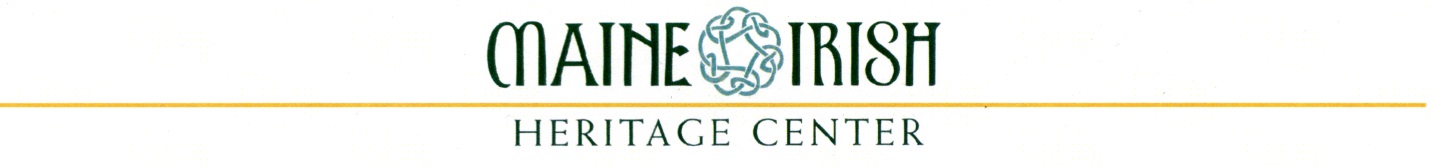 Genealogy Research Data FormPlease complete all of the fields that you are able to.  Any information that you may have about your family background can be instrumental in yielding better results for your search.  Your contact Information:Name and phone number: ____________________________________________________________E Mail: ____________________________________________________________________________The ancestors that you are most interested in learning about (Paternal, Maternal, Both, Specific Request)Your Name and Birthplace: ___________________________________________________________Your Father’s Name:_____________________________________ DOB: ________________________
Place of Birth: ____________________________ Lived In: ___________________________________Date of Death:_____________________________Place of Death: _____________________________Your Mother’s Name: ___________________________________DOB:_________________________Place of Birth:_____________________________Lived In:___________________________________Date of Death:_____________________________ Place of Death:_____________________________Maternal Grandmother’s Name: _________________________________DOB:___________________Place of Birth:_____________________________Lived In:___________________________________Date of Death:______________________________Place of Death:____________________________Page two – Research FormMaternal Grandfather’s Name: __________________________________DOB: ___________________Place of Birth:_____________________________Lived In: ____________________________________Date of Death:________________________Place of Death:____________________________________Paternal Grandmother’s Name:___________________________________DOB:___________________Place of Birth:________________________Lived In: __________________________________________Date of Death: _____________________Place of Death:_______________________________________Paternal Grandfather’s Name:___________________________________DOB:_____________________Place of Birth:___________________________________Lived In:________________________________Date of Death:______________________________Place of Death:_______________________________Please provide Information of the research done furthest back in your family tree of the Irish lines that you are seeking assistance with. This includes any relatives, dates, places and names that will be helpful in this research.  Whatever you can provide will assist in speeding up the research process and making us more efficient in finding something new for you.If there is one particular person that you would like to concentrate on, please list as much information as you can about that person, i.e.  Siblings, places that they lived, workplaces, churches etc.:We will do the best that we can to uncover as much information as possible in the time allowed.   This service is for general searches. There are cases where we are able to gain much information and others that the digging is much more of a challenge.  We strive to do our best to help you gain knowledge of your roots.  This service is limited to what we can research in the Maine Irish Heritage Center and our online resources.   Further payment is required to go beyond to research within the Portland area.